Приложение №1Развивающая предметно-пространственная средаПознавательно-речевой центр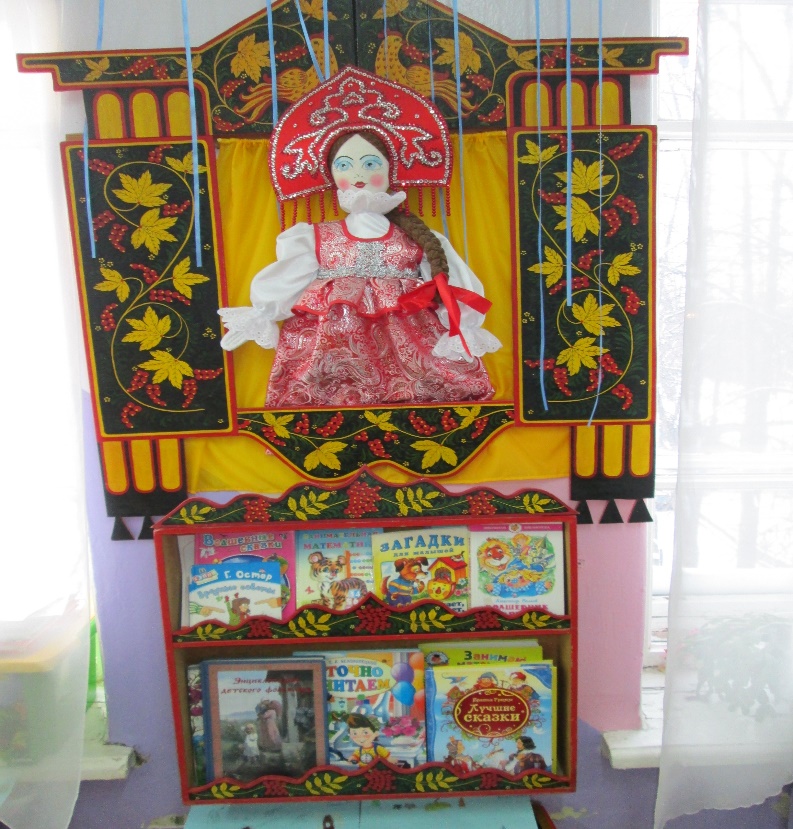 Центр театрализации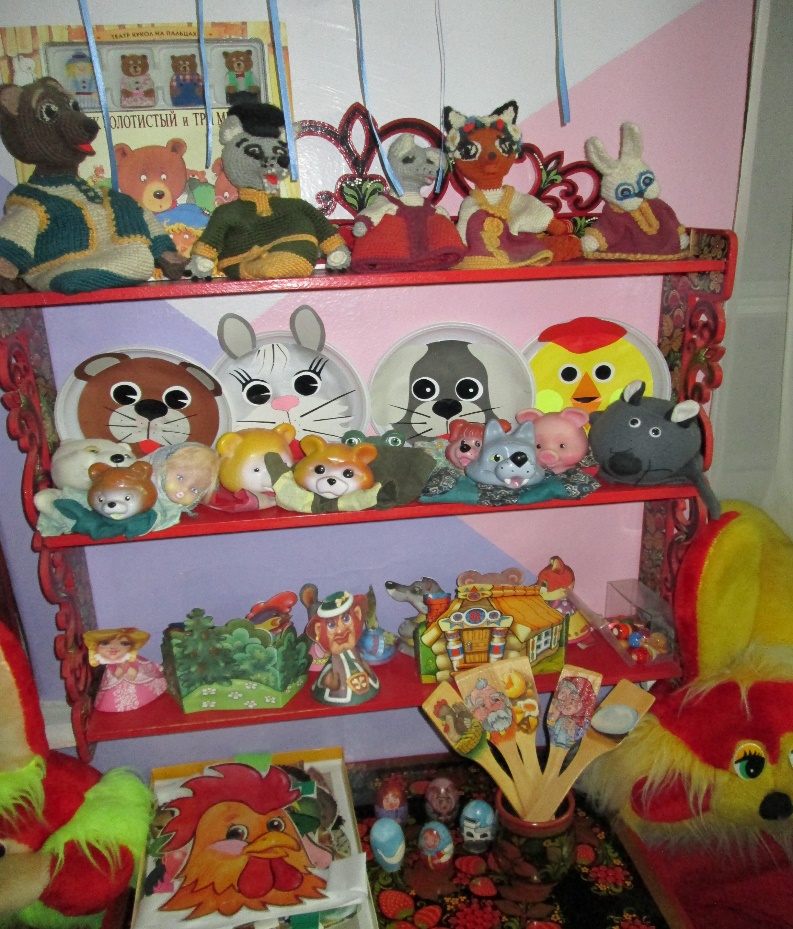 Центр искусств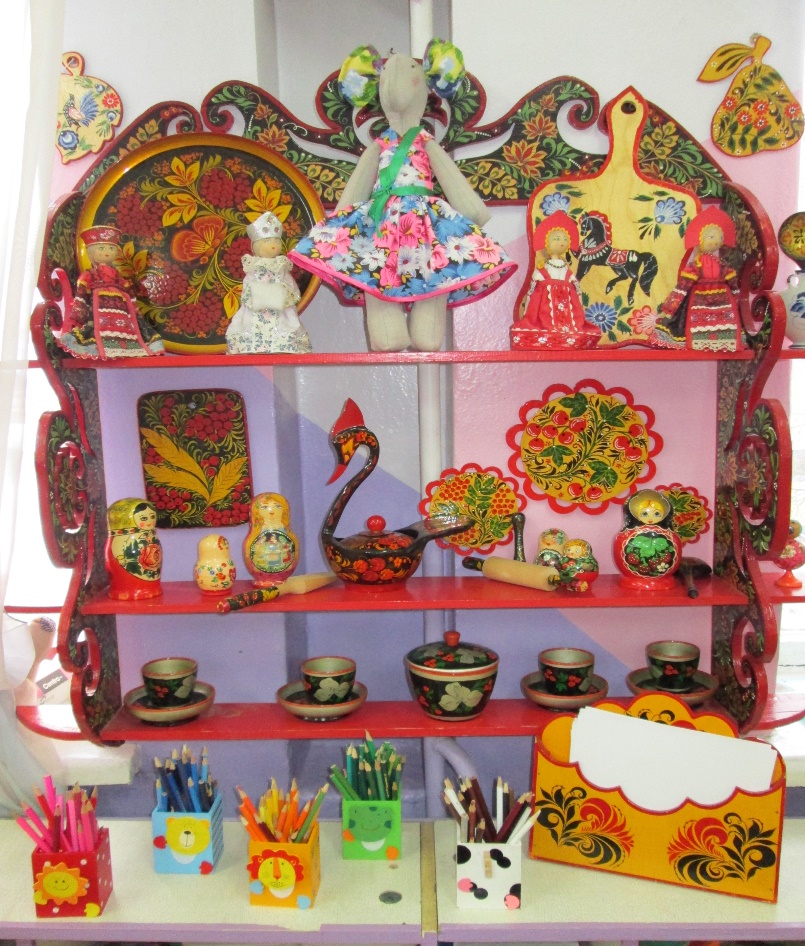 Центр сенсорики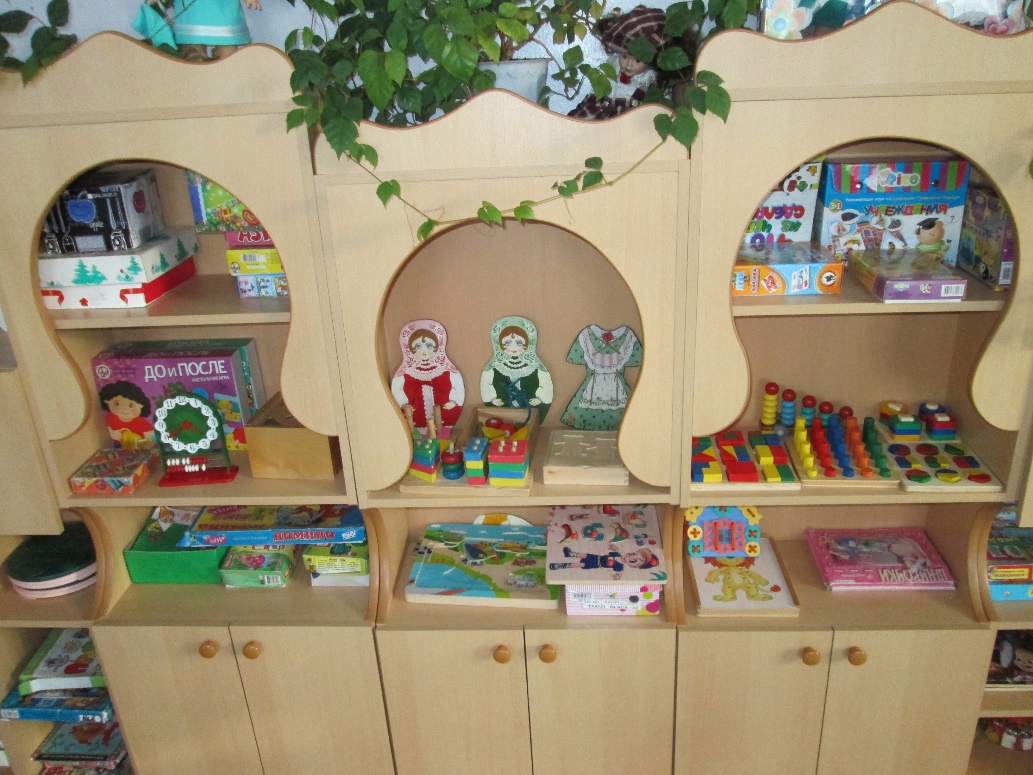 